Publicado en Cuenca el 17/09/2021 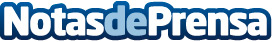 El COACM ha celebrado su primera Junta de Gobierno presencial desde el comienzo de la pandemiaLa sede de la Demarcación de Cuenca fue el lugar elegido para celebrar la primera reunión presencial de una Junta de Gobierno del COACM desde principio de 2020, recuperando así una cierta normalidad, no exenta de prudencia en forma de las pertinentes medidas antiCOVID19. En ella, se ratificó el apoyo del Colegio a la plataforma 'Cuenca por el tren' y, entre otras cosas, se eligió el logotipo ganador que identificará el nuevo Premio de Arquitectura y Urbanismo  de Castilla-La Mancha convocado por el COACMDatos de contacto:Javier Bravo606411053Nota de prensa publicada en: https://www.notasdeprensa.es/el-coacm-ha-celebrado-su-primera-junta-de Categorias: Historia Sociedad Castilla La Mancha Premios Urbanismo Innovación Tecnológica Arquitectura http://www.notasdeprensa.es